部编版道九年级下册德与法治期末试卷一、单项选择题“它”是在十三届全国人大三次会议上表决通过，基本涵盖人的一生所能涉及的重要民事法律问题，2021年1月1日起施行。这部法律指的是（　　）A. 《中华人民共和国宪法》	B. 《中华人民共和国民法典》
C. 《中华人民共和国刑法》	D. 《中华人民共和国民法通则》如图信息所指的盛会是（　　）A. 中国国际进口博览会	B. 世界人工智能大会
C. 中国进出口商品交易会	D. 中国国际服务贸易交易会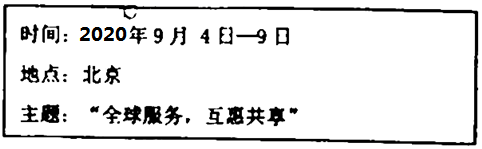 目前，国际上劳动密集型制造业向中国转移的趋势已经开始放缓，越南、印度、墨西哥与东欧等国家以比中国更低的成本优势，成为接纳工业发达国家产业转移的新阵地。产业转移的新动向正在形成“中国制造”的供给替代，这主要表明经济全球化（    ）
①对发展中国家而言，机遇与挑战并存
②促进了世界范围内资源的配置
③导致世界各国贫富分化日益严重
④加剧世界经济发展不平衡A. ①②	B. ③④	C. ②③	D. ②④中美贸易战从双方对各自商品加征关税，到中美两国元首达成共识，停止相互加征新的关税，再到多轮次的中美经贸高级别磋商。可见（    ）
①我国推动建设相互尊重、公平正义、合作共赢的新型国际关系
②国际关系错综复杂，各国力量对比、利益关系也在改变
③国家间既有合作，又有竞争       
④国家间的交往充满着不可协调的冲突A. ①②③	B. ①②④	C. ②③④	D. ①③④在当今世界，“过去那种地方、民族的自给自足和闭关自守的状态，正在被各民族的各方面的互相往来和各方面的互相依赖所替代”。这主要表明（）A. 经济全球化的趋势	B. 世界多极化的方向	C. 和平与发展的主题	D. 命运共同体的确立海尔洗衣机全球销量第一，张裕葡萄酒是融合中、美、意、葡多国资本与技术共同打造的，日本地震使美国汽车商面临零件短缺之苦。这些实例说明A. 经济全球化之下国际合作日益密切	B. 国际商业竞争越来越激烈
C. 国家之间和平共处	D. 各个国家的经济发展独成一体2020年11月23日，新冠肺炎疫情再升级。截至当地时间23日下午3点,全球已确诊5892万例新冠肺炎病例；美国过去一天内增加超过14.3万例；目前意大利单日新增新冠肺炎确诊病例34767例，累计确诊138万例。以上材料说明影响世界和平发展的因素是A. 局部战争与冲突从未间断,此起彼伏
B. 恐怖主义严重威胁普通民众的生命安全
C. 世界经济增长动能不足,贫富分化日益严重
D. 重大传染性疾病等非传统安全威胁持续蔓延构建人类命运共同体，是当代中国对促进世界和平发展和全球治理提供的中国方案。以下举措属于实践这一方案的有①向全球共享高分卫星采集的气象数据②中国举办第三届中国国际进口博览会③为保护未成年人加强对网络游戏的管理④中非合作打击野生动物的走私A. ①②③	B. ①③④	C. ①②④	D. ②③④“构建人类命运共同体”理念被第71届联合国大会主席认为是“人类在这个星球上的唯一未来”。作为这一理念的倡导者，中国在全球政治、经济、安全等各个领域踏实行动：G20杭州峰会上，中国首次全面阐释全球经济治理观；“一带一路”倡议，为全世界共享合作红利打开了前所未有的窗口。中国付出的努力，获得国际社会的广泛共鸣和认可。中国倡导的理念及付出的行动①体现了中国是世界发展的主导力量②符合当今世界和平与发展的时代主题③顺应了当今经济全球化的发展趋势④凸显中国和平合作负责任的大国形象A. ①②③	B. ①②④	C. ①③④	D. ②③④习近平主席多次谈到“命运共同体”这一概念。“命运共同体”指在维护和追求本国安全和利益时兼顾他国的合理关切，在追求本国发展中推动各国共同发展，分享、合作、共赢、包容等是其的关键词。我国倡导“命运共同体”说明（）A. 合作共赢的国际关系符合我国国家利益	B. 和平共处时我国外交政策的基本立场
C. 维护大国地位是我国外交政策的总目标	D. 平等对话是解决国际争端的唯一手段在春节期间，中国科幻巨作《流浪地球》上映后就口碑炸裂。影片中，没有欧美的个人英雄主义，而是充分体现中国人的情怀，面对困境，由全人类群策群力带着地球去流浪。从影片中，可以看出（　　）
①中华文化无与伦比，我们应该大力推广中华文化
②每个民族的文化都有其独特性，都有其存在的价值和意义
③构建人类命运共同体，需要各国共同承担责任，需要世界各国的一致行动
④中华优秀文化代表着中华民族独特的精神标识，要坚定文化自信A. ①②③	B. ①②④	C. ②③④	D. ①③④中国政府面对疫情，站在人类命运共同体的高度决策施策，本着公开、透明、负责任的态度及时向国内外发布疫情信息，积极回应各方关切，加强与国际社会合作，所采取措施既是保护中国人民，也是保护世界人民。真正做到了A. 生命至上、休戚与共	B. 人民至上、漠视生命
C. 中国是超级大国责任重大	D. 世界防疫只能依靠中国京剧是中国的国粹，而今，爱好京剧的人遍布世界各地；汉语在世界交往中作用越来越大，不少国家的“汉语热”方兴未艾。这表明（    ）A. 中国的文化必定会征服世界各国的文化
B. 随着国际交往的加强，中国文化对世界的影响越来越大
C. 汉语是最优秀的语言
D. 中国古代的文化又放射出异彩突如其来的新冠肺炎疫情蔓延对全球旅游、交通运输等行业将造成直接冲击；对产业链全球化的制药、半导体、汽车制造等行业以及强顺周期的能源行业将造成较大影响。面对新的风险和挑战，我们国家要（    ）A. 审时度势，顺势而为，赢得主动
B. 致力于以和平的谈判代替武力解决争端
C. 正确认识文化差异，达成彼此理解和包容
D. 制定递减式的减贫目标，探索消除贫困的有效途径随着中国经济的崛起，中国企业不断扩大，并越来越多地走向海外市场，成果丰硕，但也存在着失败，可以说“机遇和挑战并存，收益与陷阱同行”。假如你是一位企业负责人，面对机遇与挑战，你会（    ）
①增强忧患意识与紧迫感  
②故步自封，与世界经济隔绝 
③积极转型，适应经济新常态，切实提高抓住机遇的本领  
④一心一意谋发展，咬定质量不放松，增强企业战胜困难和风险的能力A. ①②③	B. ①②④	C. ①③④	D. ①②③④在全球抗疫的严酷时刻，全世界感受到一种来自中国的温暖，我国及时向国际社会发布疫情信息，毫无保留地同国际社会分享防控、治疗经验，并竭尽所能为各国提供物质帮助，这表明，中国（）①坚持共建共享，积极主动贡献中国经验和中国智慧②坚持以我为主，从不同类型的文明中寻求发展智慧③坚持合作共赢，积极抢占全球新兴产业发展制高点④坚持人类命运共同体理念，发挥负责任的大国作用A. ①②	B. ①④	C. ②③	D. ③④习近平说：“我爱好挺多，最大的爱好是读书，读书已成为我的一种生活方式。”他曾步行30里，只为借一本书——《浮士德》。总书记爱读书的故事启示我们（    ）
①多用便捷的网上阅读代替书本学习  
②积极参加读书活动，享受学习乐趣
③只在学校读书学习，学会管理自己  
④养成阅读好习惯，树立终身学习观A. ①②	B. ①③	C. ②④	D. ③④马上就要毕业了，我们不免为当下的人生选择焦虑，为未来担心。对此，下列观点中你可以采纳的有（    ）
①生命中追逐目标的结果不重要，重在过程
②理性分析主客观条件，慎重作出选择
③畅想未来，全面规划有意义的人生
④对未来既有美好的憧憬，更要有脚踏实地的行动A. ②③④	B. ①③④	C. ①②③	D. ①②④近年来，令人意外的高薪“黑马”职业频频进入人们的视线，贴膜哥、快递哥、月嫂这些职业完全颠覆了人们对服务行业收入低的印象。高薪黑马职业的出现启迪青少年应（）A. 顺应经济发展潮流，人生价值在于赚钱	B. 树立正确择业观念，果断弃学创业
C. 摒弃高低贵贱之分，树立科学就业观念	D. 符合兴趣体面就业，脏活累活一律免谈“善于学习，就是善于进步”。善于学习要求我们（    ）
①树立终身学习理念，做到知行合一 
②重视在实践中学习，不断锤炼自我
③大力培养批判精神，否定一切 
④学会套用他人成功的学习模式A. ①②	B. ③④	C. ①④	D. ②③二、分析说明题材料一　习近平总书记说：“世界经济的大海，你要还是不要，都在那儿，是回避不了的。” 
材料二　在贸易保护主义、逆全球化暗流涌动之际，党的十九大报告为经济全球化开出“新药方”。 
“醒脑”：自我封闭不可行。 
“定心”：中国开放大门会越开越大。 
“化瘀”：推动新经济全球化。（1）“世界经济的大海”体现了当今世界的哪一发展大势？它主要表现在哪些方面？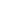 （2）为什么“自我封闭不可行”？（3）运用所学，简要说明我国是怎样应对经济全球化的浪潮？






某校九年级（1）班开战了“我们共同的世界”主题学习活动，小华通过多种途径搜集到一下资料： 资料一：习近平总书记指出：“丰富多彩的人类文明都有自己存在的价值。要理性处理本国文明与其他文明的差异，认识到每一个国家和民族的文明都是独特的，坚持求存同异、取长补短，不攻击、不贬损其他文明”。资料二：李庆昆，中国第六批赴马里维和警卫分队快反中队中队长，从军14年，两次被联合国授予“和平荣誉勋章”，荣立一等功两次、二等功3次、三等功两次。在战火纷飞的西非大地上，李庆昆多次经历生死考验，他说，“只要祖国一声令下，我还愿意再赴战场。”资料三：当今世界面临包括气候变化、国家间冲突、发展不均衡、大规模移民等诸多问题，任何一个国家都无法单独解决这些全球性问题，面对一系列全球性问题,人类命运共同体理念所蕴含的和而不同、博施济众、与时俱进、经世致用以及“己所不欲,勿施于人”“己欲达而达人”等思想，已经成为各国共识。从以上三则资料中读懂了什么？






【中国担当】 
材料一：根据真实故事改编的《红海行动》引来不少外国网友赞叹。影片讲述的是中国海军“蛟龙突击队”在异国他乡解救人质执行撤侨任务等精彩故事，该片正是中国军队近年来勇担和平使命的真实写照。从10年前远赴亚丁湾护航，到3年前从也门撤离中国和其他多国公民，再到中国维和军人在全球为和平坚守，凝聚着中国责任与担当的真实行动多年来深得世界赞誉。 
材料二：世界那么大，问题那么多，国际社会期待听到中国声音看到中国方案，中国不能缺席。中国作为世界上最大的发展中国家，是具有全球影响的地区性大国，拥有世界上最多的人口。我们发展好自身是承担了对世界的责任，但我们在发展自身的同时，还应该对世界承担更多的责任，在力所能及的范围内，尽可能地参与常理世界事务，贡献中国智慧。全球治理，使命重在担当；中国方案，实干铸就辉煌。（1）中国为什么要坚持参与维护世界和平的授助行动？（2）谈谈你所理解的中国担当精神。






答案和解析1.【答案】B
【解析】民法典，是“社会生活的百科全书”，也是市场经济的基本法。2020年5月28日，十三届全国人大三次会议表决通过了《中华人民共和国民法典》。故B符合题意；其它选项不合题意。 
故选：B。
本题考查时事政治。日常学习生活中，要注意养成关心国家大事的习惯。
解答该题要多关注国内外重大时事内容，多注意积累权威的、典型的时事材料。
2.【答案】D
【解析】2020年9月4日至9日，中国国际服务贸易交易会在北京国家会议中心召开，作为疫情发生以来我国在线下举办的第一场重大国际经贸活动，它的到来备受国内外关注。故D符合题意；ABC与题意不符。 
故选：D。
本题考查时事政治。日常学习生活中，要注意养成关心国家大事的习惯。
解答该题要多关注国内外重大时事内容，多注意积累权威的、典型的时事材料。
3.【答案】A
【解析】【分析】
此题考查对经济全球化的认识，考查运用所学知识分析问题的能力。解答此题需把握题干主旨，准确分析和理解选项，推导正确答案。
【解答】
产业转移的新动向表明，经济全球化促进了世界范围内资源的配置，劳动密集型制造业向中国转移的趋势放缓，这对发展中国家而言，机遇与挑战并存，①②符合题意；题文没有体现世界各国贫富分化日益严重、加剧世界经济发展不平衡，③④不符合题意。
故选A。
4.【答案】C
【解析】【分析】
此题考查调整中的国家关系，考查理解和分析能力。解答时，要注意审清题意，明确答题角度，然后依据教材知识作答。
【解答】
依据所学，由“从双方对各自商品加征关税，到中美两国元首达成共识”“再到多轮次的中美经贸高级别磋商”可知国际关系错综复杂，各国力量对比、利益关系也在改变。国家间既有合作，又有竞争，②③符合题意；由“再到多轮次的中美经贸高级别磋商”，可知国家间的交往充满着不可协调的冲突，④符合题意；我国推动建设相互尊重、公平正义、合作共赢的新型国际关系在材料中没体现，①不符合题意。
故选C。
5.【答案】A
【解析】【分析】
此题考查经济全球化，考查运用所学知识分析问题的能力。解答此题需把握题干主旨，准确分析和理解选项，推导正确答案。
【解答】
在当今世界，“过去那种地方、民族的自给自足和闭关自守的状态，正在被各民族的各方面的互相往来和各方面的互相依赖所替代”。这主要表明经济全球化的趋势。A正确；BCD与材料无关，排除。
​​​​​​​故选A。
6.【答案】A
【解析】【分析】
此题考查经济全球化，考查运用所学知识分析问题的能力。解答此题需把握题干主旨，准确分析和理解选项，推导正确答案。
【解答】
材料中的实例说明经济全球化之下国际合作日益密切。A正确；BC在材料中没有体现，排除；各个国家的经济发展相互联系，相互依赖，D错误。
​​​​​​​故选A。
7.【答案】D
【解析】略
8.【答案】C
【解析】【分析】
此题考查构建人类命运共同体，考查理解与分析能力。解答此题需认真阅读题干和选项，从中提取有效信息，与教材相关知识点相结合，确定答案。
【解答】
①体现的是坚持交流互鉴，建设一个开放包容的世界，②体现的是坚持合作共赢，建设一个共同繁荣的世界，④体现的是坚持绿色低碳，建设一个清洁美丽的世界，故①②④都是实践构建人类命运共同体的举措，符合题意；③体现的是我国对未成年人的保护，而不是实践构建人类命运共同体的举措，故③不符合题意。
故选C。
9.【答案】D
【解析】【分析】
此题考查对中国倡导的理念及付出行动的认识，考查理解与分析能力。解答本题关键是审清题意，明确答题角度，然后依据教材知识作答。
【解答】
题文中中国倡导的“构建人类命运共同体”理念，“一带一路”倡议，以及为此付出的努力，获得国际社会的广泛共鸣和认可。这说明中国倡导的理念及付出的行动符合和平与发展的时代主题，顺应了经济全球化的发展趋势，凸显了中国和平、合作、负责任的大国形象。②③④符合题意；中国是世界发展的重要力量，不是主导力量，①错误。
故选D。
10.【答案】A
【解析】此题考查对我国倡导“命运共同体”的认识。我国倡导“命运共同体”说明合作共赢的国际关系符合我国国家利益，A符合题意；我国外交政策的基本立场是坚持独立自主，B错误，排除；我国外交政策的总目标是推动构建人类命运共同体，C错误，排除；平等对话是解决国际争端的手段之一，D错误，排除。故选A。
11.【答案】C
【解析】此题旨在考查学生对中华文化和构建人类命运共同体的认识，题文中中国科幻巨作《流浪地球》是对中华优秀传统文化创新性发展和创造性转化，表明每个民族的文化都有其独特性，都有其存在的价值和意义，中华优秀文化代表着中华民族独特的精神标识，要坚定文化自信；“面对困境，由全人类群策群力带着地球去流浪”表明构建人类命运共同体，需要各国共同承担责任，需要世界各国的一致行动，①观点错误，世界上各个国家和民族的文化斗争平等的；②③④观点正确。 
故选：C。
本题考查中华文化。独具特色的语言文字，浩如烟海的文化典籍，名扬世界的科技工艺，异彩纷呈的文学艺术等，共同组成源远流长博大精深的中华文化。
熟练掌握教材知识，结合材料，仔细分析，排除错误选项，得出正确的答案。
12.【答案】A
【解析】【分析】
此题考查积极主动承担国际责任，考查学生理解分析能力。解答此题需要结合所学，准确作答。
【解答】
根据所学，分析题干关键词“负责任、合作、世界人民”等可知，材料主要表明中国坚持生命至上、休戚与共，A符合题意；我国不仅保护中国人民，也保护世界人民，B错误；我国是世界上最大的发展中国家，C错误；解决防疫等全球性问题，需要各国共同承担责任，D错误。
故选 A。
13.【答案】B
【解析】【分析】
此题考查中国文化对世界的影响，考查运用所学知识分析问题的能力。解答此题需把握题干主旨，准确分析和理解选项，推导正确答案。
【解答】
爱好京剧的人遍布世界各地、不少国家的“汉语热”方兴未艾，这表明随着国际交往的加强，中国文化对世界的影响越来越大。B正确；我们要学习和借鉴人类文明的一切优秀成果，而不是“征服世界各国的文化”，A错误；C说法过于绝对，错误；京剧和汉语不仅仅是我国古代的文化，也是现代文化的精髓，D错误。
故选B。
14.【答案】A
【解析】【分析】
此题考查面对新的风险和挑战的做法，考查运用所学知识分析问题的能力。解答此题需把握题干主旨，准确分析和理解选项，推导正确答案。
【解答】
突如其来的新冠肺炎疫情蔓延对全球旅游、交通运输等行业将造成直接冲击；对产业链全球化的制药、半导体、汽车制造等行业以及强顺周期的能源行业将造成较大影响。面对新的风险和挑战，我们国家要审时度势，顺势而为，赢得主动。A符合题意；BCD不符合题意。
​​​​​​​故选A。
15.【答案】C
【解析】【分析】
此题考查如何面对机遇和挑战，考查理解与分析能力。解答本题关键是审清题意，明确答题角度，然后依据教材知识作答。
【解答】
依据教材结合材料可知，面对机遇与挑战，我们应该增强忧患意识与紧迫感，积极转型，适应经济新常态，切实提高抓住机遇的本领，一心一意谋发展，咬定质量不放松，增强企业战胜困难和风险的能力。①③④符合题意；故步自封，与世界经济隔绝不利于应对机遇和挑战，不利于企业的发展，②错误。
​故选C。
16.【答案】B
【解析】略
17.【答案】C
【解析】【分析】
此题考查树立终身学习观，考查理解与分析能力。解答此题需认真阅读题干和选项，从中提取有效信息，与教材相关知识点相结合，确定答案。
【解答】
根据题意和所学可知，总书记爱读书的故事启示我们积极参加读书活动，享受学习乐趣，养成阅读好习惯，树立终身学习观，故②④正确；我们要重视书本的学习，也可以进行网上阅读，但不能用网上阅读代替书本学习，故①错误；学习不只在校学习，故③错误。
故选C。
18.【答案】A
【解析】【分析】
此题考查畅想未来、慎重选择，考查理解与分析能力。解答本题关键是审清题意，明确答题角度，然后依据教材知识作答。
【解答】
马上就要毕业了，我们不免为当下的人生选择焦虑，为未来担心。对此，我们应该理性分析主客观条件，慎重作出选择，畅想未来，全面规划有意义的人生，对未来既有美好的憧憬，更要有脚踏实地的行动。②③④符合题意；生命中追逐目标的结果和过程同样重要，①错误。
​故选A。
19.【答案】C
【解析】【分析】
本题考查树立正确的职业理想，考查学生运用知识分析和解决问题的能力。解答本题的关键是审清题意、把握正确的职业理念，及人才的含义、对照选项、仔细排查即可。
【解答】
根据教材知识分析题干材料可知，高薪“黑马”启迪广大青年应当树立正确的职业观念，选择职业时要摒弃世俗的观念，要树立科学就业观念，立足社会的发展和需要，故C符合题意；人生价值在于奉献，故A错误；“弃学”是不履行受教育义务的表现，故B错误；D是没有树立正确的职业观念的做法，故D错误。
故选C。
20.【答案】A
【解析】【分析】
此题考查善于学习的要求，考查运用所学知识指导生活的能力。解答此题需认真阅读题干和选项，从中提取有效信息，与教材相关知识点相结合，确定答案。
【解答】
“善于学习，就是善于进步”。善于学习要求我们树立终身学习理念，做到知行合一；重视在实践中学习，不断锤炼自我。①②正确；培养批判精神并不意味着要否定一切，③说法太绝对，错误；每个人都有自身的独特性，获得成功的方式也是多种多样的，不能简单的套用他人的学习模式，④错误。
​故选A。
21.【答案】【小题1】经济全球化。①商品生产在全球范围内完成。②商品贸易在全球范围内进行。【小题2】①当今世界是一个开放、发展、紧密联系的世界，现代交通、通信、贸易把全球各地的国家、人们联系在一起，彼此影响，休戚相关。②世界的变化既给国家的发展带来深远影响，也与我们的生活息息相关，世界上发生的事情会以各种方式影响我们的生活。③经济全球化改变了我们的生活。无论我们是否意识到，我们的生产和消费都在不断融入全球经济，既受全球经济影响，也影响着全球经济。④经济全球化也使各国经济相互联系、相互依赖的程度不断加深。【小题3】①顺应历史潮流，保持积极、开放的心态，主动参与竞争；②居安思危，增强风险意识，为应对各种困难和挑战做好充分准备；③大力发展开放、包容、普惠、互利、合作、共赢的开放型经济；等等。【解析】本题以时政热点材料为背景，涉及到经济全球化、当今世界的特征等知识，考查学生分析问题，解决问题的能力，以材料分析题形式呈现，依据所学和题意解答。
答题时要注意认真读题，体会材料考查的目标是经济全球化、当今世界的特征等，从而准确的联系课本所学的内容，规范地去组织答案。
22.【答案】（1）文化多样性是人类社会的基本特征，是世界文化充满活力的表现，也是人类文明进步的重要动力。（2）每个民族的文化都是独特的，都有其存在的价值，都有值得尊重的经验和智慧。（3）各国应当用文化和包容的心态，学习和借鉴优秀外来文化，促进和而不同、兼收并蓄的文明交流。（4）和平与发展成为时代的主题。（5）驱散战争阴影，维护世界和平需要每个人的努力。（6）和平来之不易，我们要珍惜今天的和平，积极表达爱好和平的愿望，主动承担维护世界和平的责任，为维护世界和平作出贡献。（7）采取共同行动，承担共同责任，构建人类命运共同体，应成为各国解决全球性问题的必然选择。（8）构建人类命运共同体，各国要努力扩大利益的交汇点，谋求开放创新、包容互惠的发展前景。
【解析】此题考查文化多样性、维护世界和平、构建人类命运共同体，考查运用知识能力。​解答此题需认真阅读材料，从中提取有效信息，与教材相关知识点相结合，确定答案。学生结合材料依据教材从文化多样性、维护世界和平、构建人类命运共同体三个角度组织答案，言之有理即可。
23.【答案】【小题1】（6分）①和平与发展是当今时代的主题；②当今世界并不太平，危机与灾难时常出现；③中国的发展离不开世界和平稳定的环境，世界的和平稳定也离不开中国；④中国是一个负责任的大国，面对各种区域性和全球性的危机与难题，中国不推诿、不逃避，也不依赖他人，积极主动地承担起相应的责任。（任意三点6分）【小题2】（6分）①面对问题，中国不推透、不逃避，积极主动地承担起相应的责任。②中国全方位参与全球治理，在有关世界和平与发展的各个领域，积极采取行动。③在维护区域稳定与安全、化解区域危机、对外经济援助、全球环境保护、各种灾害救援及高致死性传染病与瘟疫的防控等各个领域，都活跃着中国人的身影。④作为世界上最大的发展中国家，中国用有限的资源在较短的时间内实现本国经济的快速发展，稳定解决了世界上约五分之一人口的温饱问题，让七亿多人口摆脱贫困，这是对世界发展的重大贡献。⑤作为一个负责任的大国，中国努力提高自身在国际上的影响力、感召力和塑造力，致力于成为世界和平的建设者、全球发展的贡献者、国际秩序的维护者。（任意三点6分）【解析】本题考查的知识点是维护世界和平、世界舞台上的中国等。解答时要认真分析材料及问题，紧密联系教材相关知识，综合作答即可。
该题属于开放性题目，需要学生在牢固掌握课本基础知识的基础上，运用“中国在国际社会中的地位及作用”等多学过的知识，全方面地进行分析和作答。
